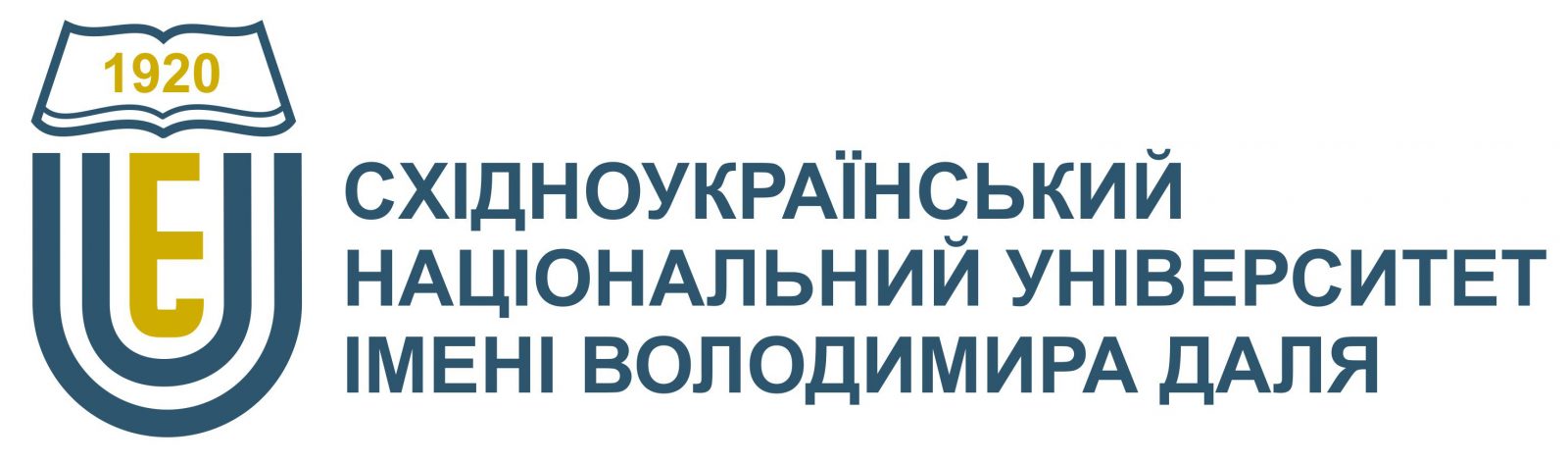 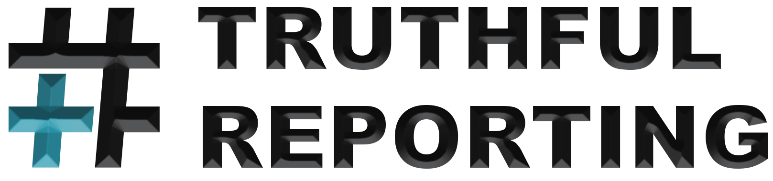 МЕМОРАНДУМ ПРО СПІВРОБІТНИЦТВОміж ГО “Платформа студентської журналістики” та Східноукраїнським національним університетом імені Володимира Даля12 квітня 2023 р.						                                           м. КиївГромадська організація «Платформа студентської журналістики», в особі виконавчої директорки Гуменюк Вікторії Олександрівни, яка діє на підставі Статуту організації, зареєстрованого 18.03.2021 р.  з однієї  сторони таСхідноукраїнський національний університет імені Володимира Даля (далі – СНУ ім. В. Даля), в особі Першого проректора Дмитра Миколайовича Марченка, який діє на підставі Статуту СНУ ім. В. Даля, з іншої сторони (далі – Сторони), домовились про таке:Цей Меморандум не передбачає фінансових та будь-яких інших зобов’язань між сторонами. 1. Мета і предмет Меморандуму1.1. Метою цього Меморандуму є співпраця, обмін інформацією та досвідом в межах відповідних функцій і повноважень Сторін, здійснення наукової, практичної та просвітницької діяльності у сфері інформації та освіти, сприяння соціальній згуртованості, сталому розвитку, інноваціям.1.2. Предметом цього Меморандуму є спільна діяльність Сторін для досягнення мети Меморандуму, що здійснюється у форматі підготовки та реалізації спільних заходів, проєктів і програм, створення просторів для діалогу, професійного спілкування, роботи здобувачів вищої освіти, науковців та практиків щодо поширення медіаграмотності, інформації про Україну, професійної підготовки студентів-журналістів до роботи і умовах воєнного стану.2. Напрями співпраціЗадля досягнення мети цього Меморандуму Сторони домовляються про співпрацю у таких напрямах:2.1. поширення медіаграмотності та знань з інформаційної гігієни серед здобувачів освіти;2.2. проведення зустрічей, конференцій, круглих столів та інших заходів для обміну думками, налагодження співпраці та координації спільних зусиль в інформаційному просторі;2.3. обмін інформаційними та методичними матеріалами, результатами моніторингів, що стосуються предмету меморандуму;2.4. проведення спільних консультацій, досліджень, реалізація проєктів (зокрема, за грантові кошти), що спрямовані на розвиток сфери медіа, підвищення якості професійної журналістики;2.5. поширення в медіа і серед своїх цільових аудиторій інформації про діяльність, рішення, рекомендації, успіхи один одного в просвітницьких цілях.3. Організація співпраціЗ метою реалізації цього Меморандуму Сторони в межах наявних ресурсів:Розробляють та реалізують спільні проєкти з питань, що відповідають меті Меморандуму.Сторони визначають контактних осіб для проведення консультацій і підготовки пропозицій щодо спільної реалізації напрямів, визначених цим Меморандумом.Сторони залучають до спільної діяльності представників міжнародних організацій, органів державної влади, громадських організацій та наукових установ у межах встановлених нормативно-правовими актами та домовленостями з ними.Сторони в межах своїх можливостей домовились про взаємне інформування громадськості відносно сумісної діяльності відповідно цього Меморандуму.Сторони зобов’язуються утримуватись від дій, які можуть заподіяти моральну чи іншу шкоду іншій Стороні.Сторони узгоджують інші спільні заходи в рамках Меморандуму.4. Строк дії МеморандумуМеморандум набирає чинності з дати його підписання.Меморандум укладається строком на один рік. Дія цього Меморандуму автоматично продовжується на наступний рік, якщо жодна зі Сторін письмово не повідомить іншу про свій намір припинити його дію не пізніше ніж за один місяць.У разі припинення дії цього Меморандуму заходи, які було розпочато на підставі цього меморандуму й не завершено протягом строку його дії, продовжуються і завершуються згідно з умовами, що були раніше узгоджені Сторонами.5. Заключні положення 5.1. Будь-які зміни та доповнення до цього Меморандуму вносяться тільки за письмовою згодою Сторін і стають його невід’ємною частиною.5.2. Будь-які спірні питання щодо тлумачення або застосування положень цього Меморандуму вирішуватимуться Сторонами шляхом консультацій та досягнення взаємної згоди.5.3. Цей Меморандум укладено українською мовою у двох автентичних примірниках, по одному примірнику для кожної зі Сторін.ГО «Платформа студентської журналістики»01011, м. Київ, вул. Рибальська,б. 13, офіс 4        _____________                                       В.О.ГуменюкМ.П.Східноукраїнський національний університет імені Володимира Даля01042, м. Київ, вул. Іоанна Павла ІІ, 17Перший проректор                    ____________                                          Д.М. Марченко  М.П.